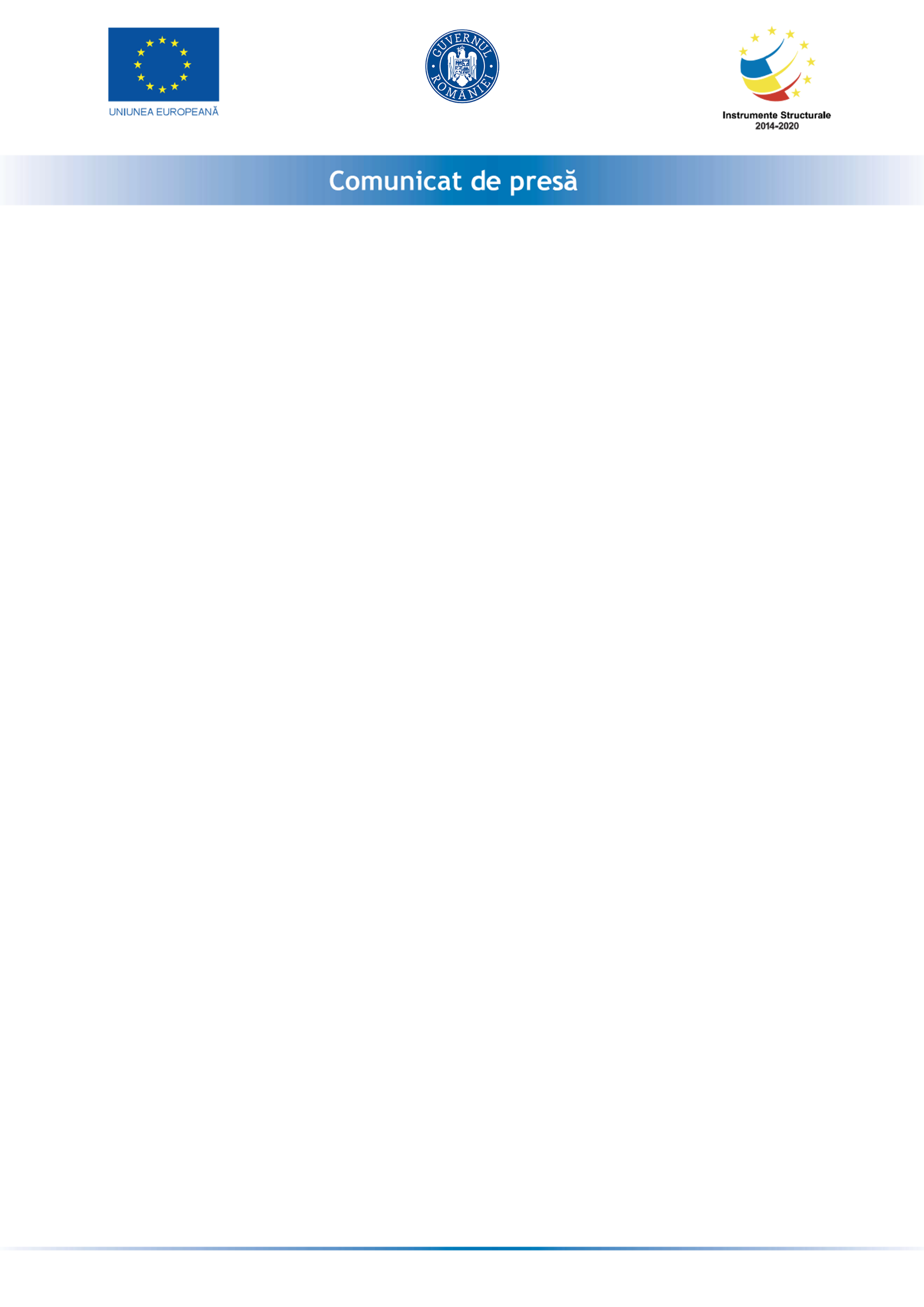 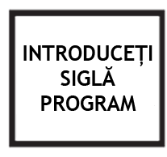 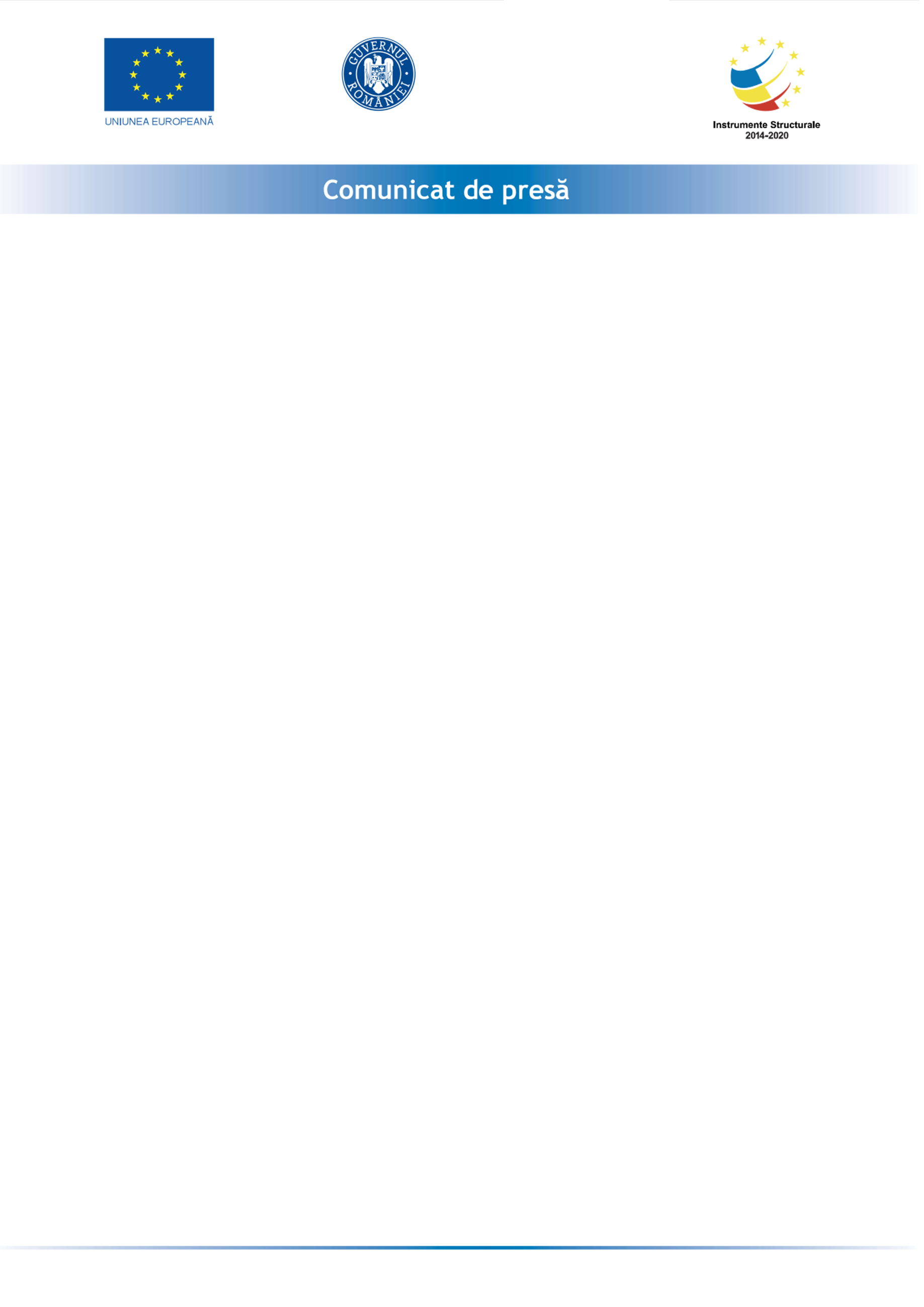 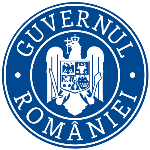 C.N. A.C.N. S.A. comunică semnarea contractului sectorial de servicii pentru Reactualizare studiu de fezabilitate pentru obiectivul de investiții: “Amenajarea râurilor Argeș și Dâmbovița pentru navigație și alte folosințe”            Compania Națională Administrația Canalelor Navigabile S.A anunță semnarea contractului sectorial de servicii pentru Reactualizare studiu de fezabilitate pentru obiectivul de investiții: “Amenajarea râurilor Argeș și Dâmbovița pentru navigație și alte folosințe”- cod SMIS+146216.              Valoarea contractului este de 5.697.520 lei (fără TVA) iar durata contractului este de 11 luni de la emiterea ordinului de începere a contractului.             Obiectivul general al proiectului este pregătirea documentelor tehnico-economice necesare pentru executarea lucrărilor de amenajare pentru navigație și alte folosințe ale râurilor Arges și Dâmbovița. Proiectul reprezintă prima etapă de implementare a obiectivului de investiții “Amenajarea râurilor Argeș și Dâmbovița pentru navigație și alte folosințe”.              Menţionăm că proiectul este cofinanţat din Fondul de Coeziune prin Programul Operaţional Infrastructură Mare 2014-2020, Axa Prioritară 1 – Îmbunătăţirea mobilităţii prin dezvoltarea reţelei TEN-T şi a transportului cu metroul, Obiectiv Specific 1.3 - OS 1.3 Apel de proiecte pentru îmbunătățirea condițiilor de navigație și dezvoltarea infrastructurii portuare situate pe rețeaua TEN-T Core - sprijin pregătire proiecte de investiții.Responsabil Comunicare: Mihaela Coroiu, tel 0724 28 28 31